REQUERIMENTO Nº 166/2017Requer informações acerca do andamento do último concurso público municipal para a função de Monitor de Creche, realizado no ano de 2014, neste município.Senhor Presidente,Senhores Vereadores, CONSIDERANDO que, no ano de 2014 foi realizado concurso público municipal para contratação de servidores para ocupação de vaga de Monitor de Creche e até o presente momento muitos dos que passaram no concurso estão aguardando por um parecer da Prefeitura; CONSIDERANDO o número de pessoas que realizaram o concurso,  aprovados e aguardam chamada; CONSIDERANDO que muitos dos aprovados alegam que se sentem lesados, pois, efetuaram pagamento de taxa de inscrição, certos que se aprovados estariam empregados;CONSIDERANDO que mesmo tendo conseguido uma boa classificação até apresente data não houve convocação de nenhum dos aprovados ou qualquer informação a respeito;CONSIDERANDO que, o município barbarense possui várias unidades de creche que necessitam destes profissionais;           CONSIDERANDO que é dever e obrigação do vereador fiscalizar os órgãos públicos municipaisREQUEIRO que, nos termos do Art. 10, Inciso X, da Lei Orgânica do município de Santa Bárbara d’Oeste, combinado com o Art. 63, Inciso IX, do mesmo diploma legal, seja oficiado o Excelentíssimo Senhor Prefeito Municipal para que encaminhe a esta Casa de Leis as seguintes informações: 01 - Existe previsão para contratação desses profissionais aprovados no concurso?02 - Qual será o prazo final da vigência deste concurso público03 - Até a presente data ocorreu nenhuma chamada? Caso negativo, quais os motivos dos candidatos não terem sido chamados?04 – Demais informações pertinentes.Justificativa:Este vereador foi procurado por diversos munícipes questionando a demora na convocação dos aprovados.   Plenário “Dr. Tancredo Neves”, em 01 de Fevereiro de 2017.ALEX ‘BACKER’-Vereador-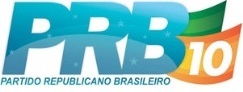 